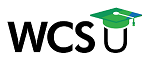 Adapted from Harvard Business PublishingCareer Planning WorksheetCareer AspirationsUse the following questions to help you think through your career aspirations and goals.Imagine your ideal job at WCS. How would you describe it?Thinking about your job today, which aspects of your work do you find most meaningful?What skills would assist you in doing your work better?rAs you think about you ideal job, what could be a next step in your career progression?Strengths and Opportunities for DevelopmentUse the following questions to help you think through your development opportunities.What are your primary five skills (i.e., those where you have the most proficiency and/or those you enjoy using the most)?What are the top two or three skills you would like to develop or improve in order to grow in your current role or prepare for another role?Action StepsUse the following questions to help you think through steps that you can take to develop your career.Action StepsUse the following questions to help you think through steps that you can take to develop your career.As a next step towards your long-term career goals, what information, experiences, support would you like to gain over the next 6-12 months?As a next step towards your long-term career goals, what information, experiences, support would you like to gain over the next 6-12 months?As a next step towards your long-term career goals, what skills would you like to strengthen over the next 6-12 months?As a next step towards your long-term career goals, what skills would you like to strengthen over the next 6-12 months?What steps could help you explore the goals above?Please be sure to work with your manager to see what might be possible. What steps could help you explore the goals above?Please be sure to work with your manager to see what might be possible. Informational interviews with individuals in your ideal careerMentoringSpecial (‘stretch’) assignmentsOnline coursesJob shadowingWorkshopsTemporary assignmentOtherCross-functional project teamOtherFor more information about on-the-job learning experiences, visit https://learn.wcs.org/learningexperiences/.For more information about on-the-job learning experiences, visit https://learn.wcs.org/learningexperiences/.Who could help you think about your career development?  Think both inside and outside WCS (E.g., mentors, friends, family, community networks, etc.)Who could help you think about your career development?  Think both inside and outside WCS (E.g., mentors, friends, family, community networks, etc.)